SCI-391-2019	Comunicación de acuerdo 	Para los fines correspondientes se transcribe el acuerdo tomado por el Consejo Institucional, citado en la referencia, el cual dice:RESULTANDO QUE:La Asamblea Institucional Representativa modificó, en la Sesión Ordinaria 95-2018, del 03 de octubre de 2018, según publicación en la Gaceta 530 del 22 de octubre de 2018, los artículos 136 y 137 del Estatuto Orgánico, para que se lean de la siguiente manera:“Artículo 136 Contra los actos y resoluciones de mero trámite, incidentales o finales de los órganos colegiados y autoridades institucionales que ejerzan funciones de dirección o administrativas, se podrán establecer los recursos ordinarios de revocatoria y de apelación y los extraordinarios de aclaración o adición, de reposición o reconsideración y de revisión; además de la gestión de queja. Todo acto y resolución emitida por órganos colegiados o autoridades institucionales deberá indicar los tipos de recursos que admite y sus respectivos plazos de presentación. Los actos o resoluciones que no indiquen lo anterior se considerarán nulos y no surtirán sus efectos hasta tanto no subsanen ese defecto. Artículo 137 Corresponde al superior jerárquico conocer en alzada la apelación. Todo recurso presentado fuera de plazo, será inadmisible y rechazado ad portas por extemporáneo”.En la Sesión Ordinaria No. 3099, Artículo 10, del 28 de noviembre de 2018, se adoptó el acuerdo “Modificación del Artículo 32 del “Reglamento para la vinculación remunerada externa del Instituto Tecnológico de Costa Rica con la coadyuvancia de la FUNDATEC”, para disminuir el costo administrativo de FUNDATEC, de un 7% a un 6%, a partir del mes de enero de 2019”.El Artículo 72 del Reglamento del Consejo Institucional, establece lo siguiente:“Contra los actos y resoluciones del Consejo Institucional podrán establecerse los recursos ordinarios de revocatoria y apelación, salvo los asuntos en materia de contratación administrativa”.El artículo 5 de la “Norma Reglamentaria de los Artículos 136 y 137 del Estatuto Orgánico”, aprobada por la Asamblea Institucional Representativa en la Sesión Ordinaria 95-2018 del 03 de octubre de 2018, publicadas en la Gaceta 530 del 22 de octubre de 2018, indica:“Artículo 5.El plazo para interponer los recursos ordinarios de revocatoria o de apelación es de cinco (5) días hábiles, contados a partir del día hábil siguiente a la fecha en que se ha notificado o publicado el acuerdo o la resolución objeto del recurso. El órgano recurrido cuenta con un plazo perentorio de 10 días hábiles para resolver el recurso interpuesto, salvo que haya norma especial que disponga otro plazo.En caso que el recurrente opte por interponer en el mismo acto el recurso de revocatoria y en subsidio el de apelación, el órgano de primera instancia, salvo que acoja totalmente el recurso presentado en su contra, contará con un plazo de dos (2) días hábiles para trasladar a su superior jerárquico la resolución o acuerdo con que resuelve el recurso de revocatoria, junto al expediente que se formó en la atención del caso, a partir del día hábil siguiente al dictado de su resolución”.CONSIDERANDO QUE:En el acuerdo adoptado por el Consejo Institucional en la Sesión Ordinaria No. 3099, Artículo 10, del 28 de noviembre de 2018, no se especificaron los recursos que admite, ni los plazos de presentación.El artículo 136 del Estatuto Orgánico, permite subsanar el que no se haya indicado el tipo de recursos y los plazos para interponerlos, con el propósito de recuperar la validez del acto o resolución.SE ACUERDA:Subsanar la omisión de los recursos que pueden presentarse en contra del acuerdo de la Sesión Ordinaria No. 3099, Artículo 10, del 28 de noviembre de 2018, y los plazos para hacerlo, de manera que el acuerdo se lea de la siguiente manera:RESULTANDO QUE:El Estatuto Orgánico del Instituto Tecnológico de Costa Rica en su artículo 18, inciso f) señala:“Son funciones del Consejo Institucional:…f.	Aprobar, promulgar y modificar los reglamentos generales necesarios para el funcionamiento del Instituto, así como los suyos propios, excepto aquellos que regulen el funcionamiento de la Asamblea Institucional Representativa y del Congreso Institucional.”Son asuntos propios del análisis y dictamen de la Comisión de Asuntos Académicos y Estudiantiles, según su competencia:“Artículo 20:5..	“Atender en primer instancia las funciones asignadas al C.I. en el Reglamento de Vinculación Remunerada Externa del ITCR con la coadyuvancia de la Fundatec”En el Reglamento para la Vinculación Remunerada Externa del Instituto Tecnológico de Costa Rica con la coadyuvancia de la FUNDATEC, define:“Artículo 29 Fondo de Desarrollo Institucional (FDI)El ITCR constituye el Fondo de Desarrollo Institucional (FDI), que consiste en un porcentaje del ingreso total de las acciones remuneradas de vinculación externa ejecutadas por sus unidades operativas.La totalidad de los recursos de este fondo pasan a formar parte de la reserva de investigación y será el Consejo de Investigación y Extensión quien hará la distribución de dichos recursos, según el plan estratégico y las propuestas de proyectos de cada año, procurando la sostenibilidad y creación de nuevos programas y áreas de investigación.El FDI se trasladará al ITCR en los meses que la institución disponga”.El Artículo 32 del “Reglamento para la Vinculación Remunerada Externa del Instituto Tecnológico de Costa Rica con la coadyuvancia de la FUNDATEC”, dispone lo siguiente:  “Artículo 32 Porcentajes de los fondos y aplicacionesLa FUNDATEC deberá aplicar como retenciones los porcentajes asociados a los fondos FDI, FDU y Costo Administrativo, de acuerdo con el siguiente cuadro:Los recursos del Fondo solidario ingresados por los proyectos de posgrados a la Fundatec serán administrados por la Dirección de Posgrados.Modificación aprobada en Sesión Ordinaria No. 3078, Artículo 27, del 27 de junio de2018, Gaceta No. 514, del 28 de junio de 2018De acuerdo a la naturaleza de los proyectos, las instancias correspondientes tendrán la competencia para exonerar del pago de estas retenciones con base en los criteriosde evaluación que cada una defina.La responsabilidad de definir la exoneración de los porcentajes será de las unidades operativas en el caso del FDU, del Consejo de Investigación y Extensión en el caso del FDI y de la Junta Directiva de FUNDATEC en el caso del costo administrativo.Anualmente, a más tardar el 30 de octubre, el Consejo Institucional deberá de revisarel porcentaje del costo administrativo de la FUNDATEC, para determinar si elporcentaje otorgado cubre razonablemente los costos de la unidad administrativa. En este análisis el Consejo Institucional deberá evaluar:1. La eficiencia de las operaciones de la Unidad Administrativa y Financiera2. Las responsabilidades asignadas en este reglamento por el ITCR a la FUNDATEC”.CONSIDERANDO que:La Secretaría del Consejo Institucional, recibe el oficio FUNDATEC-496-2018, con fecha de recibido 23 de noviembre de 2018, suscrito por el M.Sc. Luis Paulino Méndez, Presidente FUNDATEC y la M.A.E Damaris Cordero, delegada Ejecutiva FUNDATEC, dirigido al Dr. Julio Calvo Alvarado, Presidente del Consejo Institucional, con copia a la Ing. María Estrada, MSc. Coordinadora de la Comisión de Asuntos Académicos y Estudiantiles, en el cual remite acuerdo de Junta Administrativa de la sesión No. 17-2018, realizada el 21 de noviembre de 2018, en la cual plantea solicitud para disminuir el costo administrativo de FUNDATEC de un 7% a un 6%, que indica lo siguiente: “Nos permitimos presentar acuerdo de Junta Administrativa de la sesión 17-2018, realizada el 21 de noviembre de 2018, en la cual se plantea solicitud para disminuir el costo administrativo de FUNDATEC de un 7% a un 6%, según la siguiente justificación:Acuerdo 7-17-2018 Disminución porcentaje costo administrativo de FUNDATECConsiderando que:El Reglamento de vinculación establece en el artículo 32:  Porcentajes de fondos y aplicaciones:“…Anualmente, a más tardar el 30 de octubre, el Consejo Institucional deberá de revisar el porcentaje del costo administrativo de la FUNDATEC, para determinar si el porcentaje otorgado cubre razonablemente los costos de la unidad administrativa. En este análisis el Consejo Institucional deberá evaluar: La eficiencia de las operaciones de la Unidad Administrativa y Financiera. Las responsabilidades asignadas en este reglamento por el ITCR a la FUNDATEC”.Actualmente el país vive una crisis fiscal, que ha provocado que todas las instituciones estudien sus presupuestos y disminuyan gastos.La Fundación es una herramienta para el ITCR que promueve el ingreso de recursos adicionales con las actividades de vinculación.El costo administrativo de FUNDATEC, actualmente fijado en el 7% tiene como objetivo el financiamiento de la Unidad Administrativa Financiera y que esta Junta está consciente del esfuerzo en el ahorro y la eficiencia que está realizando el TEC, el cual no debe ser ajeno a la Fundación.Adicionalmente, cuando la propuesta de cambio del Reglamento para actividades de vinculación con la coadyuvancia de FUNDATEC, se sometió a revisión institucional, las escuelas que respondieron se refirieron a este costo como alto y, por ende, susceptible de evaluar para una posible mejora.  Esta retroalimentación se presentó al Consejo Institucional en el oficio ViDa-541-2018 del 16 de agosto del 2018.A partir del 2018, FUNDATEC se trasladó a un edificio nuevo, cuyo costo ya fue pagado en su totalidad; no obstante, genera una serie de gastos que no estaban contemplados anteriormente.  En promedio esto gastos representan C340.000 mensuales.En la formulación del presupuesto del 2019, se realizaron varios escenarios, revisando todas las partidas de gasto susceptibles a disminuir sin afectar el servicio y el desarrollo tecnológico que requiere la organización.Uno de los escenarios revisados se calculó bajo el supuesto de un cobro del 6% de costos administrativos, mismo que permite mantener la sanidad financiera de FUNDATEC.Como resultado de las acciones de los considerandos 7 y 8 anteriores, las disminuciones logradas se resumen en el siguiente cuadro: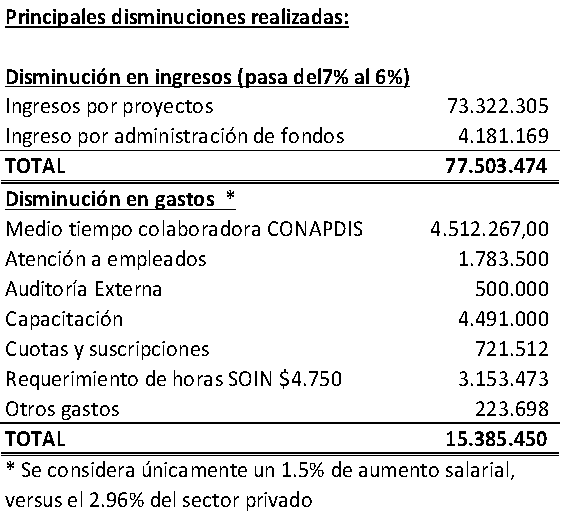 En la sesión 17-2018, acuerdo 8-17-2018, esta Junta aprobó el presupuesto de FUNDATEC para el 2019 considerando un ingreso del 6% de costo administrativo.Se resuelveSolicitar al Consejo Institucional modificar el Reglamento de Vinculación, artículo 32 para disminuir el costo administrativo de FUNDATEC de un 7% a un 6%, a partir del mes de enero del 2019.Durante el año 2019, continuar la revisión de ingresos y costos con el objetivo de evaluar el porcentaje recomendado para el 2020. ACUERDO FIRME.Respetuosamente solicitamos que la propuesta sea discutida a la brevedad en el seno del Consejo Institucional.Quedamos a la orden para lo que considere conveniente.”La Comisión de Asuntos Académicos y Estudiantiles, en la reunión 610-2018, realizada el viernes 23 de junio de 2018, conoce el oficio FUNDATEC-496-18 y se presentan los señores Luis Paulino Méndez, Vicerrector de Docencia, en calidad de Presidente y Humberto Villalta, Vicerrector de Administración, en su calidad de Tesorero de la Junta Administrativa de Fundatec, los cuales explican la solicitud presentada. Se acuerda acoger los considerandos planteados por la Junta Administrativa de Fundatec y emitir dictamen positivo a la solicitud de reforma del artículo 32 del “Reglamento para la vinculación remunerada externa del Instituto Tecnológico de Costa Rica con la coadyuvancia de la FUNDATEC”, en lo referente a la disminución porcentaje costo administrativo de FUNDATEC. Se ACUERDA:Modificar el artículo 32 del “Reglamento para la vinculación remunerada externa del Instituto Tecnológico de Costa Rica con la coadyuvancia de la FUNDATEC”, para disminuir el costo administrativo de FUNDATEC, de un 7% a un 6%, a partir del mes de enero de 2019: Artículo 32 Porcentajes de los fondos y aplicacionesLa FUNDATEC deberá aplicar como retenciones los porcentajes asociados a los fondos FDI, FDU y Costo Administrativo, de acuerdo con el siguiente cuadro:Los recursos del Fondo solidario ingresados por los proyectos de posgrados a la Fundatec serán administrados por la Dirección de Posgrados.Modificación aprobada en Sesión Ordinaria No. 3078, Artículo 27, del 27 de junio de 2018, Gaceta No. 514, del 28 de junio de 2018De acuerdo a la naturaleza de los proyectos, las instancias correspondientes tendrán la competencia para exonerar del pago de estas retenciones con base en los criterios de evaluación que cada una defina.La responsabilidad de definir la exoneración de los porcentajes será de las unidades operativas en el caso del FDU, del Consejo de Investigación y Extensión en el caso del FDI y de la Junta Directiva de FUNDATEC en el caso del costo administrativo.Anualmente, a más tardar el 30 de octubre, el Consejo Institucional deberá de revisar el porcentaje del costo administrativo de la FUNDATEC, para determinar si el porcentaje otorgado cubre razonablemente los costos de la unidad administrativa. En este análisis el Consejo Institucional deberá evaluar:1. La eficiencia de las operaciones de la Unidad Administrativa y Financiera2. Las responsabilidades asignadas en este reglamento por el ITCR a la FUNDATEC.Indicar que contra este acuerdo podrá interponerse recurso de revocatoria ante este consejo o de apelación ante la Asamblea Institucional Representativa, o los extraordinarios de aclaración o adición, en el plazo máximo de cinco días hábiles posteriores a la notificación del acuerdo. Por así haberlo establecido la Asamblea Institucional Representativa, es potestativo del recurrente interponer ambos recursos o uno solo de ellos, sin que puedan las autoridades recurridas desestimar o rechazar un recurso, porque el recurrente no haya interpuesto el recurso previo.Comunicar.  ACUERDO FIRME.Palabras clave: Subsanación – Acuerdo S. 3099 - Art 10 –Modificación-Reglamento- Vinculación- Articulo 32c.i.   Auditoría Interna (Notificado a la Secretaria vía correo electrónico)ars Para:Dr. Julio Calvo Alvarado, RectorIng. Luis Paulino Méndez, Presidente FUNDATECM.A.E Damaris Cordero Castillo, Delegada Ejecutiva FUNDATECDr. Humberto Villalta Solano, Vicerrector de AdministraciónDr. Alexander Berrocal Jiménez, Vicerrector de Investigación y ExtensiónLicda. Silvia Watson Araya, Directora Departamento Financiero ContableDra. Carmen Elena Madriz Quirós, Directora Dirección de PosgradoDe: M.A.E. Ana Damaris Quesada Murillo, Directora EjecutivaSecretaría del Consejo InstitucionalFecha:29 de mayo de 2019AsuntoSesión Ordinaria No. 3119, Artículo 7, del 29 de mayo de 2019. Subsanación del acuerdo de la Sesión Ordinaria No. 3099, Artículo 10, del 28 de noviembre de 2018. Modificación del Artículo 32 del “Reglamento para la vinculación remunerada externa del Instituto Tecnológico de Costa Rica con la coadyuvancia de la FUNDATEC”, para disminuir el costo administrativo de FUNDATEC, de un 7% a un 6%, a partir del mes de enero de 2019.Característica de la transferenciaFDUFDI Fondo Solidario Posgrado FSPOCosto administrativoTransferencias de fondos entre unidades operativas o entre proyectos de la misma unidadNoNoNoNoRecursos ingresados por los proyectos a la Fundatec5%8%No7%Recursos ingresados por los programas de Posgrados a la  Fundatec2%05%7%Transferencias del ITCR a la FundatecNoNo7%Característica de la transferenciaFDUFDI Fondo Solidario Posgrado FSPOCosto administrativoTransferencias de fondos entre unidades operativas o entre proyectos de la misma unidadNoNoNoNoRecursos ingresados por los proyectos a la Fundatec5%8%No6%Recursos ingresados por los programas de Posgrados a la  Fundatec2%05%6%Transferencias del ITCR a la FundatecNoNo6%